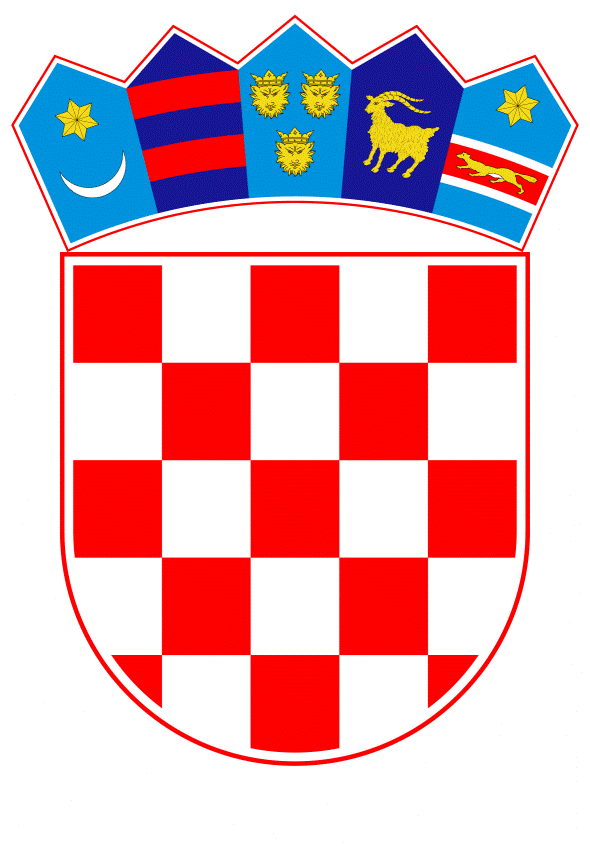 VLADA REPUBLIKE HRVATSKEZagreb, 9. prosinca 2022.____________________________________________________________________________________________________________________________________________________________________________________________________________________________Banski dvori | Trg Sv. Marka 2  | 10000 Zagreb | tel. 01 4569 222 | vlada.gov.hrMINISTARSTVO FINANCIJA NACRTPRIJEDLOG ZAKONA O DODATNOM POREZU NA DOBIT, S KONAČNIM PRIJEDLOGOM ZAKONA_________________________________________________________________________Zagreb, prosinac 2022. PRIJEDLOG ZAKONA O DODATNOM POREZU NA DOBITI.	USTAVNA OSNOVA ZA DONOŠENJE ZAKONAUstavna osnova za donošenje ovoga Zakona sadržana je u članku 2. stavku 4. podstavku 1., članku 16. i članku 51. Ustava Republike Hrvatske („Narodne novine“, br. 85/10. – pročišćeni tekst i 5/14. – Odluka Ustavnog suda Republike Hrvatske).II.	OCJENA STANJA I OSNOVNA PITANJA KOJA SE TREBAJU UREDITI ZAKONOM TE POSLJEDICE KOJE ĆE DONOŠENJEM ZAKONA PROISTEĆI	Nalazimo se u vremenu velikih globalnih poremećaja koji su negativno utjecali na građane i poduzetnike. Nekoliko je uzroka poremećaja, a glavni je ruska agresija na Ukrajinu koja je izazvala dubok poremećaj u opskrbi energenata i hrane u Europi te narušila odnose Zapada i Rusije. Na globalni poremećaj dodatno su utjecale klimatske promjene koje su, radi rekordnih suša i razornih poplava, pridonijele poskupljenju hrane i energenata, a na što je utjecalo i zatvaranje Kine uslijed pandemije. Sve navedeno dovelo je do neravnoteže na tržištu izazvane velikom potražnjom i nedovoljnom ponudom. U tim uvjetima stanovništvo je suočeno sa stalnim rastom cijena ključnih proizvoda, a poduzetnici posluju u uvjetima stalnog rasta troškova poslovanja. 	Kako bi se ublažile posljedice navedenih poremećaja, Vlada Republike Hrvatske je 8. rujna 2022. donijela snažan, pravedan i sveobuhvatan „Jesenski paket mjera za zaštitu građana i poduzetnika“ vrijedan 21 milijardu kuna. Paket mjera je snažan jer čuva standard građana, osigurava funkcioniranje javnih ustanova i osigurava visok rast gospodarstva. Pravednost tog paketa mjera ogleda se u tome što je usmjeren upravo na one koje najviše pogađa rast cijena i kojima je pomoć najpotrebnija. Paket je također sveobuhvatan jer, osim na kućanstva, izravno cilja na javni i neprofitni sektor te na gospodarstvo.	Jesenski paket mjera donio je ublažavanje rasta cijena električne energije za kućanstva, javni, neprofitni sektor i poduzetnike te utvrdio cijenu plina za kućanstva. Ograničio je cijene osnovnih prehrambenih namirnica – pojeftinjenje košarice za 30%. 	Pored navedenoga povećao je iznos i broj korisnika socijalnih naknada, osigurao jednokratne naknade za umirovljenike i nezaposlene. Osigurao je isplate posebnog novčanog primanja za korisnike dječjeg doplatka, kao i potpore studentima, poljoprivrednicima i ribarima te potpore javnom prijevozu putnika, uz porezne olakšice za zaposlene. Također je donio mjere za poticanje zelene tranzicije, energetske učinkovitosti, izgradnje sunčanih elektrana te mjere HBOR-a putem kredita i jamstava za poduzetnike i dr.	U ovom trenutku je važno podsjetiti kako je kroz provedenih pet krugova poreznog rasterećenja 10 milijardi kuna usmjereno građanima i poduzetnicima. Također je važno  istaknuti da je od početka covid krize 2020. godine i energetske krize 2022. godine do danas doneseno više paketa mjera s ciljem ublažavanja negativnih posljedica. Među najznačajnijima se ističu: sufinanciranje određenih neto plaća, sufinanciranje određenih režijskih troškova i umanjivanje porezne osnovice za sve primljene potpore vezane uz korona krizu. 	Posebno istaknute porezne mjere koje je provela Vlada Republike Hrvatske odnose se na snižavanje stope poreza na dodanu vrijednost (u daljnjem tekstu: PDV). Paketom mjera za ublažavanje rasta cijena energenata Vlade Republike Hrvatske od 16. veljače 2022. koji je ukupno vrijedan 4,8 milijardi kuna, među ostalim, snižene su stope PDV-a.	Naime, u cilju poreznog rasterećenja i ublažavanja rasta cijena energenata s kojim su građani i gospodarstvo suočeni snižene su stope PDV-a od 1. travnja 2022. Stope PDV-a su snižene s 25% i 13% na 5% za dječju hranu, jestiva ulja i masti, maslac i margarin, isporuku živih životinja, isporuku svježeg ili rashlađenog mesa i jestivih klaoničkih proizvoda, isporuku svježih ili rashlađenih kobasica i sličnih proizvoda od mesa, isporuku žive ribe te svježe ili rashlađene ribe, rakova, mekušaca i ostalih vodenih beskralježnjaka, isporuku svježeg ili rashlađenog povrća, korijena i gomolja, isporuku svježeg i suhog voća i orašastih plodova, isporuku svježih jaja peradi (u ljusci), sadnice i sjemenje, gnojiva i pesticide, hranu za životinje te ulaznice za koncerte, sportska i kulturna događanja. Proširena je primjena snižene stope PDV-a od 13% na prirodni plin i grijanje iz toplinskih stanica, ogrjevno drvo, pelet, briket i sječku te menstrualne potrepštine s time da se po stopi PDV-a od 5% oporezuju isporuke prirodnog plina obavljene u razdoblju od 1. travnja 2022. do 31. ožujka 2023. Ukupna vrijednost mjere snižavanja stope PDV-a je 2,1 milijardi kuna. 	U cilju daljnjeg poreznog rasterećenja i ublažavanja rasta cijena energenata od 1. listopada 2022. do 31. ožujka 2023. na isporuku grijanja iz toplinskih stanica uključujući naknade vezane uz tu isporuku te isporuku ogrjevnog drva, peleta, briketa i sječke PDV se obračunava i plaća po sniženoj stopi od 5%. Od 1. listopada 2022. PDV se obračunava i plaća po stopi od 0% na isporuku i ugradnju solarnih ploča na privatne stambene objekte, prostore za stanovanje te javne i druge zgrade koje se koriste za aktivnosti od javnog interesa te isporuku i ugradnju solarnih ploča u blizini takvih objekata, prostora i zgrada. Navedena mjera snižavanja stope PDV-a je 120 milijuna kuna. Sve navedene mjere su učinjene s ciljem olakšavanja tereta negativnih okolnosti odnosno kriza kod poduzetnika i građana. Međutim, radi očuvanja ravnoteže između poticaja poduzetnicima i koristi samih poduzetnika u odnosu na društvo predloženo je uvođenje dodatnog poreza na dobit putem Zakona o dodatnom porezu na dobit (u daljnjem tekstu: Prijedlog zakona).  	Kombinacijom do sada provedenih mjera uočava se kako Vlada Republike Hrvatske kroz strateške mjere potiče razvoj gospodarstva, ali i vodi brigu o najosjetljivijim skupinama kako bi svim hrvatskim građanima osigurala dostojan životni standard. Uvođenjem dodatnog poreza na dobit povećava se mogućnost države u kreiranju novih paketa mjera pomoći građanima u potrebi, te se tako postiže pravednost u podjeli tereta negativnih okolnosti i energetske krize.	Pored toga što je uočeno kako u Republici Hrvatskoj određene osobe trebaju snažnu i brzu pomoć države kako bi se prevladao teret negativnih okolnosti, uočeno je kako unatoč negativnim okolnostima neki poduzetnici i u takvim uvjetima ostvaruju povećanu dobit. Taj porast dobiti je uočen kod različitih djelatnosti. 	Nadalje, trenutačna energetska kriza negativno je utjecala na sve države članice Europske unije, iako u različitoj mjeri. Veliko povećanje cijena energije znatno doprinosi općoj inflaciji u europodručju i usporava gospodarski rast u Europskoj uniji. Očekuje se kako će navedeni problem rasta cijena energije ublažiti donesena Uredba Vijeća (EU) 2022/1854 od 6. listopada 2022. o hitnoj intervenciji za rješavanje pitanja visokih cijena energije (SL L 261I, 7.10.2022.; u daljnjem tekstu: Uredba). Obzirom da je energetska kriza zajednička kriza svih država članica Uredba je odredila zajednički pristup usmjeren prema potrošačima i proizvođačima energije. Tako je među ostalim, odredila državama članicama obvezu smanjenja potrošnje električne energije, obvezu prikupljanja viška prihoda od prodaje električne energije iznad gornje granice tržišnih prihoda, način raspodjele viška prihoda te obvezu prikupljanja solidarnog doprinosa. Prema Uredbi, solidarni doprinos bi trebao djelovati kao mjera preraspodjele kojom bi se osiguralo da dotična poduzeća koja su ostvarila višak dobiti zbog neočekivanih okolnosti proporcionalno doprinose ublažavanju energetske krize na unutarnjem tržištu. 	Obveza plaćanja solidarnog doprinosa je strogo selektivna, usmjerena je samo na obveznike poreza na dobit, koji ispune dva kriterija, a to je obavljanje djelatnost vađenja, rudarenja, rafiniranja nafte ili proizvodnje proizvoda koksnih peći, ako od te djelatnosti ostvaruju minimalno 75% prometa. Dakle, obuhvaća samo dio energetskog sektora koji u Republici Hrvatskoj nije mnogobrojan, a osobe koje obavljaju djelatnosti vađenja, rudarenja, rafiniranja nafte ili proizvodnje proizvoda koksnih peći osim tih djelatnosti obavljaju i druge djelatnosti u značajnom opsegu zbog čega nije izvjesno ispunjavanje zadanog kriterija ostvarenog prometa.  Stopa koja se primjenjuje za izračun solidarnog doprinosa iznosi najmanje 33%. Solidarni doprinos se primjenjuje usporedno s uobičajenim porezom na dobit koji svaka država članica naplaćuje istim subjektima.	Međutim, kako su obveznici solidarnog doprinosa i obveznici poreza na dobit stoga se u tom dijelu Uredba Vijeća (EU) 2022/1854 može provesti primjenom ovoga Prijedloga zakona. 	Prema ovom Prijedlogu zakona obveznici dodatnog poreza na dobit su obveznici poreza na dobit utvrđeni u skladu s posebnim propisom o oporezivanju dobiti, koji nakon završetka poreznog razdoblja iz 2022. godine ispune dva uvjeta: ostvare prihode veće od 300.000.000,00 kuna. Izabrani kriterij prihoda je jedan od kriterija iz Zakona o računovodstvu („Narodne novine“, br. 78/15., 134/15., 120/16., 116/18., 42/20., 47/20. i 114/22.) koji poduzetnike odnosno obveznike poreza na dobit, razvrstava u velike poduzetnike. utvrde oporezivu dobit za 2022. godinu u iznosu većem za 20% u odnosu na prosjek oporezive dobiti iz četiri prethodna porezna razdoblja. Prethodna porezna razdoblja počinju od 1. siječnja 2018.Obveza dodatnog poreza na dobit utvrđuje se prema ostvarenom rezultatu poslovanja u 2022. godini, odnosno prema poreznom razdoblju započetom u 2022. godini. Prema ovom Prijedlogu zakona za potrebe izračuna porezne osnovice dodatnog poreza na dobit određene, više izvanredne, stavke prihoda ili oporezive dobiti će se korigirati. Obveza dodatnog poreza na dobit za 2022. godinu će dospjeti s danom podnošenja prijave Poreza na dobit u 2023. godini. Shodno navedenim kriterijima visine prihoda i porasta dobiti ovaj Prijedlog zakona temelji se na ustavnim načelima pravednosti, jednakosti i razmjernosti prema kojima je svatko dužan sudjelovati u podmirenju javnih troškova razmjerno svojim mogućnostima. 	Dodatni porez na dobit je mjera preraspodjele kako bi se osiguralo da porezni obveznici poduzetnici koji su ostvarili dodatnu dobit proporcionalno doprinose ublažavanju negativnih okolnosti kod najugroženijih građana. Primjenom dodatnog poreza na dobit omogućit će se dodatni prihodi koji će se u javnom interesu koristiti za ublažavanje posljedica između ostaloga i energetske krize, a istodobno dio dobiti ostaje poreznim obveznicima kako bi isti zaštitili svoja buduća ulaganja i osigurali svoju financijsku stabilnost. Naime, u visini prikupljenih sredstava od dodatnog poreza na dobit u 2023. godini, izradit će se novi paket mjera kao nastavak do sada donesenim mjerama koje su bile u značajnim iznosima usmjerene na prevladavanje energetske krize tijekom zimskog perioda 2022. i 2023. godine. Prikupljena sredstva će u prvom redu biti namijenjena za financijske potpore krajnjim kupcima energije, osobito ranjivim kućanstvima, kako bi se ublažili učinci visokih cijena energije i drugih proizvoda. Stoga dodatni porez na dobit ima element solidarnog doprinosa.Obveza plaćanja dodatnog poreza na dobit kao solidarne mjere, prema podacima kojima raspolaže Ministarstvo financija, Porezna uprava, a prema prijavama poreza na dobit za 2021. godinu i predloženom izračunu, obuhvatila bi 192 obveznika poreza na dobit. Međutim, iz razloga što još nije utvrđena oporeziva dobit za 2022. godinu i iznosi koji mogu biti isključeni iz porezne osnovice, nije moguće utvrditi točan broj obveznika, ali se značajna odstupanja ne očekuju. To su obveznici poreza na dobit koji, gledajući njihovu razinu prihoda veću od 300.000.000,00 kuna, imaju i najveću gospodarsku snagu. Povećana dobit u 2021. godini za više od 20% u odnosu na prosjek poreznih razdoblja od 2017. do 2020. godine uočena je u svim sektorima gospodarstva. Međutim, najbrojniji su obveznici poreza na dobit koji, razvrstano prema područjima glavne djelatnosti NKD 2007, djeluju u sektoru: G-Trgovina na veliko i malo, C-Prerađivačka industrija, K-Financijske djelatnosti i djelatnosti osiguranja te F- Građevinarstvo. 	Obveza dodatnog poreza na dobit prema ovom Prijedlogu zakona bi se za 2022. godinu utvrdila u 2023. godini pri čemu bi podloga za utvrđivanje porezne osnovice bili podaci iz Prijava poreza na dobit u razdobljima od 2018. do 2021. godine i podaci iz Prijave poreza na dobit za 2022. godinu. Naime, podaci iz Prijava poreza na dobit sadrže podatke iz Računa dobiti i gubitka koji odražavaju poslovne aktivnosti poreznog obveznika, u prvom redu rast dobiti kao razlike prihoda i rashoda. Stoga se kod utvrđivanja porezne osnovice dodatnog poreza na dobit polazi od ostvarenih poslovnih rezultata zadnjeg poreznog razdoblja u odnosu na prethodna porezna razdoblja. 	Obveza dodatnog poreza na dobit uvodi se kao jednokratna, izvanredna i privremena mjera koja će se za 2022. godinu utvrditi u 2023. godini. Ta mjera u ovim gospodarskim uvjetima nakon dodjele više paketa mjera ima svoj legitimni cilj i svrhu, a to je prikupiti sredstva za pomoć građanima. Primjenjujući načelo razmjernosti, ovom mjerom obuhvaćeni su samo obveznici poreza na dobit s najjačom gospodarskom snagom prema kriteriju visine ostvarenih prihoda kako bi se osigurala sredstva kojima bi se povećala mogućnost države u kreiranju novih mjera pomoći građanima u potrebi, a što predstavlja legitimni cilj donošenja ovoga Zakona.	Konkretno, prema ovom Prijedlogu zakona uspoređuje se oporeziva dobit iskazana u Prijavi poreza na dobit za 2022. godinu s oporezivom dobiti iz razdoblja 2018. - 2021. godine uvećane za 20%. Porezni obveznik će za određene stavke imati mogućnost primijeniti određena izuzeća. To su stavke koje su rezultat izvanrednih događaja ili procjena koje se provode slijedom računovodstvenih standarda. Ako se utvrdi kako je porezni obveznik unatoč negativnim okolnostima poslovao znatno bolje u 2022. godini u odnosu na razdoblje 2018. - 2021. godine, imao bi poreznu osnovicu i poreznu obvezu dodatnog poreza na dobit. Porezna osnovica je samo pozitivna razlika oporezive dobiti iz poreznog razdoblja 2022. godine i prosjeka oporezive dobiti prethodnih poreznih razdoblja uvećane za 20%. Porezna stopa dodatnog proreza na dobit prema ovom Prijedlogu zakona iznosi 33%. 	Oporeziva dobit je računovodstvena dobit korigirana (uvećana/umanjena) za potrebe utvrđivanja obveze poreza na dobit, ali prije korištenja prava na prijenos poreznog gubitka. Obzirom da je polazna točka za utvrđivanje dodatnog poreza na dobit ista kao i za porez na dobit te da obuhvaća iste osobe, svi rokovi, način obračuna, plaćanje i podnošenje porezne prijave su izjednačeni s uvjetima vezanim uz porez na dobit. Kao i u slučaju utvrđivanja osnovice poreza na dobit tako se i u slučaju utvrđivanja osnovice dodatnog poreza na dobit pretpostavlja da porezni obveznik utvrdi dobit u skladu s računovodstvenim propisima.  Stoga je važno uzeti u obzir kako je samo tako utvrđena dobit polazna točka za utvrđivanje obveze poreza na dobit, ali i polazna točka za utvrđivanje obveze dodatnog poreza na dobit. Dodatni porez na dobit primjenjivat će se neovisno i usporedno s primjenom poreza na dobit, poreza po tonaži broda i drugih javnih davanja. Prema ovom Prijedlogu zakona dodatni porez na dobit plaćaju i obveznici plaćanja posebnog poreza na dobit koji su sukladno posebnom propisu kojim se uređuje međunarodna pomorska plovidba realizirali pravo plaćanja specifičnog paušalno utvrđenog poreza na dobit koji se naziva porez po tonaži broda. Obzirom da se istima utvrđuje porezna obveza paušalno prema tonaži broda, obveza dodatnog poreza na dobit će se utvrditi također u paušalnom iznosu, ali prateći porast dobiti tijekom zadnjeg poreznog razdoblja u odnosu na prethodna četiri porezna razdoblja. 	Nadalje, zbog predloženog načina izračuna porezne osnovice i porezne stope dodatni porez na dobit kao mjera pravedne raspodjele poreznog tereta u uvjetima krize prati odredbe solidarnog doprinosa iz naprijed navedene Uredbe, prema kojoj porezna stopa iznosi najmanje 33%. Obzirom da se osnovica solidarnog doprinosa prema navedenoj Uredbi utvrđuje na sličan način kao i ovim Prijedlogom zakona, obveznici plaćanja solidarnog doprinosa neće biti istovremeno obveznici plaćanja dodatnog poreza na dobit. Međutim, ako obveznik poreza na dobit ne ostvari prihode veće od 300.000.000,00 kuna koji je jedan od uvjeta za utvrđivanje obveze dodatnog poreza na dobit, a ispuni uvjete vezane uz plaćanje solidarnog doprinosa prema Uredbi, isti je obveznik plaćanja solidarnog doprinosa obzirom na obvezu primjene Uredbe. Ispunjenje obveze iz Uredbe će se provesti na odgovarajući način primjenama odredbi ovoga Prijedloga zakona. Vezano uz osnovicu za utvrđivanje solidarnog doprinosa što će se primijeniti i za osnovicu prilikom utvrđivanja dodatnog poreza na dobit države mogu utvrditi potrebne prilagodbe nacionalnog prava kako bi se utvrdio tretman gubitaka u prethodnim poreznim razdobljima. Ta prilagodba prema ovom Prijedloga zakona se provodi na način da se poreznim obveznicima prilikom utvrđivanje prosječne oporezive dobiti iz četiri prethodna razdoblja neće uzimati u obzir razdoblja u kojima je utvrđena negativna porezna osnovica. Nadalje, ovim Prijedlogom zakona se propisuje koji obveznici poreza na dobit neovisno o ostvarenim prihodima ili dobiti, neće biti obuhvaćeni ovim porezom, a to su novoosnovani samostalni poduzetnici kojima je 2022. godina prva godina poslovanja i poduzetnici koji okončavaju svoje poslovanje ili koji u referentom razdoblju nisu ostvarili pozitivnu poreznu osnovicu prema ovom Prijedlogu zakona. 	Također, prilikom utvrđivanja visine prihoda kao kriterija za obveznika dodatnog poreza na dobit ili porezne osnovice neće se uzimati prihodi koji su rezultat otpisa obveza prema vjerovnicima u predstečajnim i stečajnim postupcima, kao niti prihodi u stečajnom postupku koji su rezultat prodaje imovine i namirenja vjerovnika, prihodi ili dobit od prodaje ili drugog načina otuđenja dugotrajne materijalne ili nematerijalne imovine koja je korištena u procesu proizvodnje i pružanja usluga nepovezanoj osobi, a povezanoj ako je prodana do 31. listopada 2022. te dobit ili gubitak od prodaje dionica i udjela, prodanih nakon dvije godine od stjecanja istih, a u slučaju prodaje povezanim osobama do istoga datuma. Također će se moći izuzeti i nerealizirani gubici poreznog razdoblja koji su rezultat procjene odnosno fer vrijednosti financijske imovine čije se promjene iskazuju kroz račun dobiti i gubitka, osim zajmova i potraživanja, za koje se povećava osnovica poreza na dobit u Prijavi poreza na dobit. Svi navedeni izuzetci su rezultat izvanrednih događaja ili rezultat primjene računovodstvenih propisa, u izvanrednim okolnostima stečajnog ili predstečajnog postupka. 	Donošenjem i primjenom ovoga Zakona procijenjeno je, prema podacima dostupnim za 2021. godinu, kako će se dodatnim porezom na dobit ostvariti dodatni prihodi državnog proračuna u iznosu od 1,5 milijardi kuna. Međutim iz razloga što još nije utvrđena pozitivna oporeziva dobit za 2022. godinu i iznosi koji mogu biti isključeni iz porezne osnovice, nije moguće procijeniti točan iznos, ali se značajna odstupanja ne očekuju.  	Važno je još jednom naglasiti kako se ovim Prijedlogom zakona uvodi obveza dodatnog poreza na dobit za 2022. godinu kako bi se osigurala sredstva kojima bi se povećala mogućnost države u kreiranju novih mjera pomoći građanima u potrebi, a što predstavlja legitimni cilj za donošenje ovoga Zakona. Prikupljenim sredstvima kroz dodatni porez na dobit, u visini tako prikupljenih sredstava s jedne strane omogućit će se dodatni prihod koji će se u javnom interesu koristiti za ublažavanje posljedica krize, jer će se kroz pakete pomoći osigurati pomoć onima kojima je ista potrebna u skladu s ostvarivanjem načela socijalne pravde. S druge strane propisivanjem obveze dodatnog poreza na dobit vodi se briga o pojedinačnim interesima poreznih obveznika obuhvaćajući samo najjače obveznike ostavljajući dio dobiti kako bi se zaštitila njihova ulaganja i osigurala financijska stabilnost, u skladu s ostvarivanjem načela razmjernosti. 	Dodatni porez na dobit uvodi se kao privremena odnosno jednokratna mjera kojom se provodi oporezivanje u 2023. godini za porezno razdoblje 2022. godine, na isti način kako se u poreznom sustavu Republike Hrvatske utvrđuju porezne obveze i za ostale godišnje poreze – porez na dobit i porez na dohodak. Za Nacrt konačnog prijedloga Zakona, radi upoznavanja javnosti i poreznih obveznika proveden je postupak javnog savjetovanja. Na taj način porezni obveznici su za vrijeme trajanja poreznog razdoblja, za koje će se oporezivanje primjenjivati, upoznati s predmetom i pravilima oporezivanja dodatnim porezom na dobit. Mjerom uvođenja dodatnog poreza na dobit na ovako predloženi način ostvaruje se legitimni cilj Nacrta konačnog prijedloga zakona, koji je limitiran primjenom načela razmjernosti i ograničenim trajanjem ove mjere.III.	OCJENA I IZVORI POTREBNIH SREDSTAVA ZA PROVOĐENJE ZAKONAZa provođenje ovoga Zakona nije potrebno osigurati dodatna financijska sredstva u državnom proračunu Republike Hrvatske.IV.	RAZLOZI ZA DONOŠENJE ZAKONA PO HITNOM POSTUPKUU skladu s člankom 204. Poslovnika Hrvatskoga sabora („Narodne novine“, br. 81/13., 113/16., 69/17., 29/18., 53/20., 119/20. – Odluka Ustavnog suda Republike Hrvatske i 123/20.) predlaže se donošenje ovoga Zakona po hitnom postupku, radi osobito opravdanih državnih razloga.Ovim Zakonom implementira se provedba Poglavlja III. Uredbe Vijeća (EU) 2022/1854 od 6. listopada 2022. o hitnoj intervenciji za rješavanje pitanja visokih cijena energije te donosi mjera preraspodjele, kojom bi se osiguralo da porezni obveznici poduzetnici koji su ostvarili dodatnu dobit proporcionalno doprinose ublažavanju negativnih okolnosti kod najugroženijih građana, a budući da se utvrđivanje dodatnog poreza na dobit i solidarnog doprinosa odnosi na porezno razdoblje 2022. godine, za koje se Prijave poreza na dobit podnose od 1. siječnja 2023., potrebno je omogućiti i primjenu ovoga Zakona prije toga datuma. Stoga je važno donošenje ovog Zakona po hitnom postupku kako bi stupio na snagu najkasnije 31. prosinca 2022. Iz tih razloga predlaže se da ovaj Zakon stupi na snagu prvoga dana od dana objave u „Narodnim novinama“. KONAČNI PRIJEDLOG ZAKONA O DODATNOM POREZU NA DOBIT I. TEMELJNE ODREDBEČlanak 1.(1) Dodatni porez na dobit utvrđuje se i plaća u uvjetima nepovoljnih gospodarskih okolnosti  u Republici Hrvatskoj u skladu s odredbama ovoga Zakona na načelima pravednosti, jednakosti i razmjernosti prema kojima je svatko dužan sudjelovati u podmirenju javnih troškova u skladu sa svojim gospodarskim mogućnostima.(2) Dodatni porez na dobit obračunava se i plaća usporedno i neovisno od obveze poreza na dobit prema propisu o oporezivanju dobiti i poreza po tonaži broda prema propisu kojim se uređuje pomorski promet te drugih javnih davanja.Članak 2.Ovim se Zakonom osigurava provedba Poglavlja III. Uredbe Vijeća (EU) 2022/1854 od 6. listopada 2022. o hitnoj intervenciji za rješavanje pitanja visokih cijena energije (SL L 261I, 7.10.2022.). Članak 3.(1) Dodatni porez na dobit prihod je državnog proračuna. (2) Iznos prikupljen od dodatnog poreza na dobit sukladno ovom Zakonu bit će  u cijelosti usmjeren na mjere pomoći za socijalno ugrožene građane, uključujući umirovljenike i druge ranjive skupine u društvu.II. POREZNI OBVEZNIK Članak 4.(1) Porezni obveznik dodatnog poreza na dobit je obveznik poreza na dobit utvrđen prema propisu o oporezivanju dobiti koji je u poreznom razdoblju, za koje se utvrđuje obveza dodatnog poreza na dobit, ostvario prihode veće od 300.000.000,00 kuna. (2) Porezni obveznik iz stavka 1. ovoga članka obveznik je dodatnog poreza na dobit za porezno razdoblje 2022. godine za koje se obveza poreza na dobit utvrđuje u 2023. godini.III. POREZNA OSNOVICA Članak 5.(1) Dodatni porez na dobit plaća se na utvrđenu poreznu osnovicu koju čini pozitivna razlika između oporezive dobiti poreznog razdoblja i prosječne oporezive dobiti prethodnih poreznih razdoblja uvećane za 20%.(2) Prethodna porezna razdoblja iz stavka 1. ovoga članka su porezna razdoblja 2018., 2019., 2020. i 2021. godine. (3) Porezna osnovica iz stavka 1. ovoga članka utvrđuje se neovisno o tome ima li porezni obveznik poreznu obvezu prema Prijavi poreza na dobit u skladu s propisom o oporezivanju dobiti u poreznom razdoblju za koje se podnosi porezna prijava ili u prethodnim poreznim razdobljima.  Članak 6.  (1) Oporeziva dobit poreznog razdoblja iz članka 5. stavka 1. ovoga Zakona utvrđuje se u skladu s računovodstvenim propisima kao razlika prihoda i rashoda prije obračuna poreza na dobit, a koja je uvećana i umanjena u skladu s propisima o oporezivanju dobiti te je u pozitivnom iznosu iskazana na rednom broju 36. ili 39. Prijave poreza na dobit.(2) Porezni obveznik nije obvezan obračunati dodatni porez na dobit kada je na rednom broju 36. ili 39. Prijave poreza na dobit u poreznom razdoblju iz članka 4. stavka 2. ovoga Zakona, iskazan iznos jednak nuli ili negativan iznos. (3) Ministar financija pravilnikom detaljnije razrađuje postupak utvrđivanja oporezive dobiti koji je propisan ovim Zakonom.Članak 7. (1) Oporeziva dobit prethodnih poreznih razdoblja utvrđuje se u skladu s računovodstvenim propisima kao razlika prihoda i rashoda prije obračuna poreza na dobit, a koja je uvećana i umanjena u skladu s propisima o oporezivanju dobiti te koja je u pozitivnom iznosu iskazana na rednom broju 36. ili 39. Prijave poreza na dobit, u svakom od četiri prethodna porezna razdoblja iz članka 5. stavka 2. ovoga Zakona. (2) Prosječna oporeziva dobit prethodnih poreznih razdoblja iz članka 5. stavka 1. ovoga Zakona, izračunava se kao zbroj iznosa oporezive dobiti prethodnih poreznih razdoblja utvrđenih prema stavku 1. ovoga članka, podijeljen s brojem poreznih razdoblja u kojima je porezni obveznik poslovao. Članak 8.Iznimno, negativni iznos ili nula iskazana na rednom broj 36. ili 39. Prijave poreza na dobit kao i broj razdoblja u kojima je utvrđen takav iznos neće se uzeti u obzir kod izračuna prosječne oporezive dobiti iz članka 7. ovoga Zakona.  IV. POREZNA STOPAČlanak 9.Dodatni porez na dobit plaća se na utvrđenu poreznu osnovicu po stopi od 33%. V.  ROKOVI, NAČIN PLAĆANJA I IZVJEŠĆIVANJEČlanak 10.(1) Porezno razdoblje za 2022. godinu u kojemu se plaća dodatni porez na dobit izjednačeno je s poreznim razdobljem poreza na dobit prema propisu o oporezivanju dobiti.  (2) Porezni obveznik je obvezan utvrditi poreznu osnovicu prema članku 5. ovoga Zakona, utvrditi poreznu obvezu i platiti dodatni porez na dobit s danom podnošenja Prijave poreza na dobit. (3) O obračunatom dodatnom porezu na dobit porezni obveznik je obvezan podnijeti poreznu prijavu zajedno s Prijavom poreza na dobit nadležnoj ispostavi Porezne uprave. (4) U poreznoj prijavi iz stavka 3. ovoga članka iskazuju se iznosi u službenoj valuti kako je utvrđeno propisima vezanim uz podnošenje Prijave poreza na dobit. (5) U slučaju kada porezni obveznik ne podnese poreznu prijavu prema stavku 3. ovoga članka, a ne dokaže da nije obveznik plaćanja dodatnog poreza na dobit, Porezna uprava je ovlaštena obvezu dodatnog poreza na dobit utvrditi procjenom. (6) Ministar financija će pravilnikom  iz članka 6. stavka 3. ovoga Zakona, propisati obrazac prijave dodatnog poreza na dobit, sadržaj i podatke koji će se dostavljati uz poreznu prijavu. VI. RAZDOBLJE OBRAČUNAČlanak 11.(1) Dodatni porez na dobit prema ovom Zakonu obračunava se i plaća na utvrđenu poreznu osnovicu prema prijavi iz članka 10. stavka 3. ovoga Zakona za porezno razdoblje započeto od 1. siječnja 2022. (2) Ako porezno razdoblje za podnošenje Prijave poreza na dobit nije izjednačeno s kalendarskom godinom, razdoblje utvrđivanja, obračunavanja i plaćanja dodatnog poreza iz članka 4. stavka 2. ovoga Zakona prilagođava se odredbama o podnošenju Prijave poreza na dobit prema propisu o oporezivanju dobiti.VII. POSEBNE ODREDBEČlanak 12.(1) Iznimno od članka 4. ovoga Zakona obveznik poreza na dobit nije obveznik dodatnog poreza na dobit prema odredbama ovoga Zakona:  a) ako je novoosnovani samostalni poduzetnik koji podnosi Prijavu poreza na dobit za prvo porezno razdoblje,b) ako nije iskazivao oporezivu dobit u pozitivnom iznosu na rednom broju 36. ili 39. Prijave poreza na dobit u sva četiri prethodna porezna razdoblja ili svim razdobljima obavljanja djelatnosti koja su kraća od razdoblja iz članka 5. stavka 2. ovoga Zakona,c) ako okončava svoje poslovanje bez prethodnog prijenosa djelatnosti na druge porezne obveznike i ako podnosi zadnju Prijavu poreza na dobit.  (2) Ministar financija će pravilnikom iz članka 6. stavka 3. ovoga Zakona, detaljnije razraditi postupak utvrđivanja novoosnovanih poduzetnika, okončavanja poslovanja i utvrđivanja njihove porezne osnovice prema ovom Zakonu. Članak 13.(1) Prilikom utvrđivanja visine prihoda iz članka 4. stavka 1. ovoga Zakona, oporezive dobiti iz članka 6. ovoga Zakona i oporezive dobiti prethodnih poreznih razdoblja iz članka 7. ovoga Zakona, mogu se izuzeti: a) prihodi koji su rezultat otpisa obveza od strane vjerovnika u predstečajnim i stečajnim postupcima,  b) prihodi u stečajnom postupku koji su rezultat prodaje imovine radi namirenja vjerovnika, c) prihodi ili dobit od prodaje ili drugog načina otuđenja dugotrajne materijalne ili nematerijalne imovine koja je korištena u procesu proizvodnje i pružanja usluga nepovezanoj osobi, d) prihodi ili dobit od prodaje ili drugog načina otuđenja dugotrajne materijalne ili nematerijalne imovine koja je korištena u procesu proizvodnje i pružanja usluga povezanoj osobi pod uvjetom da je prodaja ili drugi način otuđenja proveden do 31. listopada 2022. ie) dobit ili gubitak od prodaje ili drugog načina otuđenja dionica i udjela ovisnih društava, prodanih ili otuđenih nakon dvije godine od stjecanja, a u slučaju prodaje ili drugog načina otuđenja povezanim osobama prema uvjetima iz točke d) ovoga stavka. (2) Porezni obveznik koji se odluči koristiti izuzetak iz stavka 1. ovoga članka dužan je taj izuzetak primijeniti i kod obračuna iz članaka 4., 6. i 7. ovoga Zakona.(3) Prilikom utvrđivanja oporezive dobiti iz članka 6. ovoga Zakona mogu se izuzeti nerealizirani gubici financijske imovine čija se promjena fer vrijednosti priznaje kroz račun dobiti i gubitka, a za koje je povećana porezna osnovica na rednom broju 22. Prijave poreza na dobit, osim zajmova i potraživanja. (4) U slučaju iz stavka 3. ovoga članka porezni obveznik koji se odluči isključiti nerealizirane gubitke, dužan je dostaviti odgovarajuće obrazloženje promjene fer vrijednosti financijske imovine. (5) Prilikom utvrđivanja oporezive dobiti iz članka 6. ovoga Zakona i oporezive dobiti prethodnih poreznih razdoblja iz članka 7. ovoga Zakona uzet će se u obzir provedene statusne promjene kod poreznog obveznika. (6) Prilikom utvrđivanja visine prihoda iz članka 4. stavka 1. ovoga Zakona, oporezive dobiti iz članka 6. ovoga Zakona i oporezive dobiti prethodnih poreznih razdoblja iz članka 7. ovoga Zakona, porezni obveznik mora uzeti u obzir ispravke prihoda ili poreznih obveza koji su utvrđeni poreznim nadzorom. (7) Ministar financija će pravilnikom iz članka 6. stavka 3. ovoga Zakona, detaljnije propisati postupak utvrđivanja visine prihoda te kriterije za utvrđivanje prihoda od prodaje dugotrajne materijalne, nematerijalne  imovine, dobitaka i nerealiziranih gubitaka financijske imovine prilikom obračuna poreza prema odredbama ovoga Zakona. Članak 14.(1) Obveznik dodatnog poreza na dobit je osoba koja je sukladno propisu kojim se uređuje međunarodna pomorska plovidba obveznik poreza po tonaži broda. (2) U slučaju iz stavka 1. ovoga članka prihodi iz članka 4. stavka 1. ovoga Zakona, oporeziva dobit iz članka 6. ovoga Zakona i oporeziva dobit prethodnih poreznih razdoblja iz članka 7. ovoga Zakona je dobit koja se utvrđuje prema računovodstvenim propisima kao razlika prihoda i rashoda prije obračuna poreza, a koja je iskazana u Računu dobiti i gubitka u poreznom razdoblju za koje se utvrđuje obveza dodatnog poreza na dobit te u prethodnim poreznim razdobljima.(3) U slučaju kada se prema stavku 2. ovoga članka, uz primjenu drugih odredbi ovoga Zakona, utvrdi obveza plaćanja dodatnog poreza na dobit, porezna obveza dodatnog poreza na dobit utvrđuje se tako da se iznos godišnje obveze poreza po tonaži broda pomnoži koeficijentom porasta dobiti poreznog razdoblja iz članka 4. stavka 2. ovoga Zakona u odnosu na prosječnu dobit prethodnih poreznih razdoblja iz članka 5. stavka 2. ovoga Zakona. (4) Obveznik dodatnog poreza na dobit iz stavka 1. ovoga članka na odgovarajući način primjenjuje druge odredbe ovoga Zakona. Članak 15.(1) Obveznik dodatnog poreza na dobit koji je stekao status korisnika poticajnih mjera u skladu s propisom o poticanju ulaganja, obvezu dodatnog poreza na dobit, utvrđenu prema odredbama ovoga Zakona, umanjuje primjenom stope kojom se umanjuje i obveza poreza na dobit prema propisu o poticanju ulaganja u istom poreznom razdoblju. (2) Ministar financija će pravilnikom iz članka 6. stavka 3. ovoga Zakona, detaljnije propisati postupak umanjenja obveze dodatnog poreza na dobit prema ovom Zakonu. Članak 16.U slučaju kada obveznik poreza na dobit u prethodnim poreznim razdobljima i poreznom razdoblju za koje podnosi Prijavu poreza na dobit nije poslovao isti broj mjeseci, za potrebe utvrđivanja obveze plaćanja dodatnog poreza na dobit iz članka 5. ovoga Zakona obračun će prilagoditi godišnjoj razini. Članak 17.(1) Prilikom utvrđivanja porezne osnovice i poreznog obveznika prema ovom Zakonu, Porezna uprava ovlaštena je utvrditi jesu li iznosi u Prijavi poreza na dobit za određeno porezno razdoblje iskazani u skladu s računovodstvenim propisima i u skladu s ciljem i svrhom propisa o oporezivanju dobiti, odnosno utvrditi jesu li rezultat aktivnosti iniciranih s ciljem izbjegavanja dodatnog poreza na dobit.  (2) Ako Porezna uprava utvrdi da iznosi u Prijavi poreza na dobit nisu iskazani u skladu s računovodstvenim propisima i u skladu s ciljem i svrhom propisa o oporezivanju dobiti, odnosno utvrdi da su rezultat aktivnosti iniciranih s ciljem izbjegavanja dodatnog poreza na dobit rješenjem će utvrditi poreznu osnovicu i dodatni porez na dobit u skladu s odredbama ovoga Zakona.(3) Dodatni porez na dobit ne može umanjiti osnovicu poreza na dobit. Članak 18.(1) Za dospjele porezne obveze dodatnog poreza na dobit porezni obveznik i Porezna uprava mogu sklopiti Upravni ugovor radi namirenja poreznog duga po osnovi dodatnog poreza na dobit. (2) Upravni ugovor radi namirenja poreznog duga po osnovi dodatnog poreza na dobit može se sklopiti i u slučaju da porezni obveznik na snazi već ima predstečajnu nagodbu, predstečajni sporazum, stečajni plan ili upravni ugovor za obveze dospjele prije stupanja na snagu ovoga Zakona, uz uvjet da su do dana podnošenja zahtjeva za sklapanje Upravnog ugovora podmirene sve dospjele obveze sukladno anuitetnom planu za otplatu predstečajne nagodbe, predstečajnog sporazuma ili anuitetnog plana koji je sastavni dio ranijeg Upravnog ugovora.(3) Za vrijeme trajanja Upravnog ugovora iz stavka 1. ovoga članka, poreznom obvezniku se ne može odobriti Upravni ugovor za poreznu obvezu nastalu i/ili dospjelu nakon sklapanja upravnog ugovora.(4) Ako ovim Zakonom nije drugačije propisano, na postupanje Porezne uprave prilikom sklapanja Upravnog ugovora radi namirenja poreznog duga po osnovi dodatnog poreza na dobit odgovarajuće se primjenjuju odredbe općeg poreznog propisa koje uređuju postupanje po Upravnim ugovorima.Članak 19.(1) Ako obveznik poreza na dobit ispunjava uvjete vezane uz plaćanje solidarnog doprinosa iz Uredbe Vijeća (EU) 2022/1854, isti je obveznik plaćanja solidarnog doprinosa. (2) Obveznik plaćanja solidarnog doprinosa iz stavka 1. ovoga članka, a koji je obveznik plaćanja poreza na dobit u skladu s propisom o oporezivanju dobiti, na odgovarajući način primjenjuje odredbe ovoga Zakona, osim članka 4. stavka 1. ovoga Zakona. (3) U slučaju iz stavka 1. ovoga članka obveznik plaćanja solidarnog doprinosa nije istovremeno i obveznik plaćanja dodatnog poreza na dobit. (4) Ministar financija će pravilnikom  iz članka 6. stavka 3. ovoga Zakona, detaljnije propisati način plaćanja solidarnog doprinosa koji je propisan Uredbom Vijeća (EU) 2022/1854. VIII. POSTUPOVNE ODREDBEČlanak 20.Odredbe zakona kojim je uređen opći porezni postupak i zakona kojim se uređuje prekršajni postupak primjenjuju se na utvrđivanje, naplatu i povrata poreza, žalbeni postupak, zastaru i  prekršajni postupak.  IX. PREKRŠAJNE ODREDBEČlanak 21.(1) Novčanom kaznom u iznosu od 260,00 do 26.540,00 eura kaznit će se pravna osoba i fizička osoba koja je obveznik dodatnog poreza na dobit ako nakon isteka razdoblja utvrđivanja poreza ne podnese poreznu prijavu i ne uplati poreznu obvezu, u utvrđenoj svoti i u propisanom roku u skladu s odredbama ovoga Zakona (članak 10. stavak 2. i stavak 3.).(2) Novčanom kaznom u iznosu od 260,00 do 2.650,00 eura kaznit će se i odgovorna osoba u pravnoj osobi za prekršaje iz stavka 1. ovoga članka.X. PRIJELAZNE I ZAVRŠNE ODREDBEČlanak 22.(1) Kriterij visine prihoda iz članka 4. ovoga Zakona od 300.000.000,00 kuna za porezna razdoblja započeta tijekom 2022. godine koja završavaju u 2023. godini, za potrebe primjene ovoga Zakona  utvrđuje se primjenom fiksnog tečaja konverzije kune u euro: 1 euro = 7,53450 kuna. (2) Ministar financija donijet će u roku od 90 dana od dana stupanja na snagu ovoga Zakona pravilnik iz članka 6. stavka 3. ovoga Zakona. Članak 23. Ministarstvo financija će u roku od dvije godine od dana stupanja na snagu ovoga Zakona provesti naknadnu procjenu učinaka ovoga Zakona.Članak 24. Ovaj Zakon stupa na snagu prvoga dana od dana objave u „Narodnim novinama“ osim članka 21. ovoga Zakona koji stupa na snagu 1. siječnja 2023.  O B R A Z L O Ž E N J EUz članak 1. Ovim člankom propisuje se kako se dodatni porez na dobit utvrđuje i plaća u uvjetima nepovoljnih gospodarskih okolnosti na načelima pravednosti, jednakosti i razmjernosti prema kojima je svatko dužan sudjelovati u podmirenju javnih troškova u skladu sa svojim gospodarskim mogućnostima. Također se propisuje kako se dodatni porez na dobit obračunava i plaća usporedno i neovisno od obveze poreza na dobit i poreza po tonaži broda prema posebnom propisu te drugih javnih davanja.Naime, uz prijavu Poreza na dobit se podnose i drugi obrasci i izvješća koja su vezana uz obračun poreza na dobit, primjerice spomenička renta ili turistička članarina, i to iz razloga što su ti obračuni vezani uz prihode ili dobit koji se iskazuju u Prijavi poreza na dobit ili Računu dobiti i gubitka.Uz članak 2. Ovim člankom se propisuje kako se ovim Zakonom provodi dio iz Uredbe Vijeća (EU) 2022/1854 od 6. listopada 2022. o hitnoj intervenciji za rješavanje pitanja visokih cijena energije (u daljnjem tekstu: Uredba). Riječ je o Poglavlju III. - Mjere koje se odnose na sektore sirove nafte, prirodnog plina, ugljena i rafinerija. Prema članku 14. Uredbe višak dobiti koji ostvaruju poduzeća i stalne poslovne jedinice iz Unije koja obavljaju djelatnosti u sektorima sirove nafte, prirodnog plina, ugljena i rafinerija podliježu obveznom solidarnom doprinosu, osim ako su države članice donijele ekvivalentne nacionalne mjere.Uz članak 3.Ovim člankom određuje se kako je dodatni porez na dobit prihod državnog proračuna.S obzirom da se radi o prihodu državnog proračuna od poreza uvedenog s ciljem pravedne raspodjele poreznog tereta u razdoblju krize, iznos  prikupljen od dodatnog poreza na dobit sukladno ovom Zakonu  bit će  u cijelosti usmjeren na mjere pomoći za socijalno ugrožene građane, uključujući umirovljenike i druge ranjive skupine u društvu. Uz članak 4. Ovim člankom utvrđuje se kako je obveznik dodatnog poreza na dobit osoba koja je i obveznik poreza na dobit utvrđen prema posebnim propisima o oporezivanju dobiti, ako u poreznom razdoblju ostvari prihode iznad 300 milijuna kuna. Izabrani kriterij prihoda je jedan od kriterija iz Zakona o računovodstvu koji poduzetnike odnosno obveznike poreza na dobit razvrstava u velike poduzetnike. Stavkom 2. ovoga članka propisuje se kako se obveza dodatnog poreza na dobit utvrđuje samo za porezno razdoblje i to za 2022. godinu, a za koje se obveza utvrđuje i dospijeva u 2023. godini.Posebnim propisima o oporezivanju dobiti za potrebe primjene ovoga članka i cijelog Zakona, smatra se Zakon o porezu na dobit („Narodne novine“, br.  177/04., 90/05., 57/06., 146/08., 80/10., 22/12., 148/13., 143/14., 50/16., 115/16., 106/18., 121/19., 32/20., 138/20. i 114/22.; u daljnjem tekstu: Zakon o porezu na dobit) i Pravilnik o porezu na dobit („Narodne novine“, br. 95/05., 133/07., 156/08., 146/09., 123/10., 137/11., 61/12., 146/12., 160/13., 12/14., 157/14., 137/15., 1/17., 2/18., 1/19., 1/20., 59/20. i 1/21.; u daljnjem tekstu: Pravilnik o porezu na dobit).Uz članak 5.Ovim člankom utvrđuje se kako je porezna osnovica samo pozitivna razlika oporezive dobiti  poreznog razdoblja i prethodna četiri porezna razdoblja uvećana za 20%. Također se propisuje koja će prethodna porezna razdoblja biti obuhvaćena kao referentna za izračun dodatnog poreza na dobit. Za 2022. godinu to je razdoblje 2018. - 2021. godine. Propisuje se i kako će se obveza dodatnog poreza na dobit utvrditi neovisno ima li porezni obveznik poreznu obvezu prema Prijavi poreza na dobit odnosno neovisno o tome koristi li kod utvrđivanja obveze poreza na dobit porezni štit prijenosa poreznog gubitka. Stoga ista osoba može imati obvezu dodatnog poreza na dobit iako nema obvezu poreza na dobit.Uz članak 6. Ovim člankom utvrđuje se oporeziva dobit poreznog razdoblja za potrebe izračuna dodatnog poreza na dobit. Stavkom 1. ovoga članka propisuje se kako se porezna osnovica utvrđuje kao razlika prihoda i rashoda prije obračuna poreza na dobit u skladu s računovodstvenim propisima, uvećana i umanjena u skladu s propisima o oporezivanju dobit te kao pozitivan iznos iskazan na rednom broju 36. ili 39. Prijave poreza na dobit, u poreznom razdoblju za koje se podnosi. Obveznici poreza na dobit u skladu sa Zakonom o porezu na dobit i Pravilnikom o porezu na dobit podnose Prijavu poreza na dobit. Sadržaj Prijave poreza na dobit odnosno Obrasca PD propisan je člankom 47. Pravilnika o porezu na dobit. Tako se u Obrascu PD  među ostalima iskazuje: dobit, gubitak, iznos uvećanja dobiti i iznos umanjenja dobiti. Ako porezni obveznik nakon dodatnih uvećanja i umanjenja ima pozitivan iznos isti će biti iskazan na  rednom broju 36. ili 39. ovisno o tome ima li porezni obveznik pravo na korištenje prenesenih poreznih gubitaka i u kojem iznosu. U Prijavi poreza na dobit se iskazuje oporeziva dobit koja se uzima u obzir prilikom izračuna obveze dodatnog poreza na dobit.Oporeziva dobit, za potrebe izračuna dodatnog poreza na dobit, je zapravo računovodstvena dobit uvećana i umanjena prema propisu o oporezivanju dobiti, prije iskorištenja prenesenih poreznih gubitaka.Stavkom 2. ovoga članka Zakona propisano je kako u slučaju kada porezni obveznik u poreznom razdoblju utvrdi negativnu oporezivu dobit, te nema pozitivan iznos na rednom broju 36. ili 39., a to je podatak koji se iskazuje u Prijavi poreza na dobit, neće biti obveznik plaćanja dodatnog poreza na dobit. Dakle, prema ovom članku obveznik poreza na dobit koji ima u poreznom razdoblju prihode veće od 300 milijuna kuna, a koji nema pozitivan iznos iskazan na rednom broju 36. ili 39. Prijave poreza na dobit, neće biti obveznik plaćanja dodatnog poreza na dobit. Stavkom 3. ovoga članka Zakona propisano je da će ministar financija pravilnikom detaljnije pojasniti postupak utvrđivanja oporezive dobiti. Uz članak 7. Ovim člankom utvrđuje se oporeziva dobit prethodnih poreznih razdoblja, a utvrđuje se na isti način kao što se utvrđuje i za porezno razdoblje (članak 6. ovoga Zakona). Za svako porezno razdoblje 2018.-2021. godine utvrdit će se postojanje oporezive dobiti na isti način kao i za porezno razdoblje prema članku 6. ovoga Zakona.Stavkom 2. ovoga članka Zakona propisan je izračun prosječne oporezive dobiti, na način da se zbroje samo pozitivni iznosi oporezive dobiti iz svakog prethodnog poreznog razdoblja i podjele s brojem poreznih razdoblja u kojem porezni obveznik poslovao. Tako se neće zbrajati pozitivni i negativni iznosi oporezive dobiti prethodnih poreznih razdoblja, te na taj način ne dolazi do dodatnog povećanja razlike između prosječne oporezive dobiti prethodnih poreznih razdoblja i oporezive dobiti poreznog razdoblja. Uz članak 8. Ovim člankom propisana je iznimka u odnosu na prethodni članak, tako se negativni iznos ili nula iskazani na rednom broj 36. ili 39. Prijave poreza na dobit neće uzeti u obzir kod izračuna prosječene oporezive dobiti. Primjerice ako je porezni obveznik u dva od četiri porezna razdoblja imao negativan iznos ili nulu prosjek će se računati dijeljenjem s brojkom dva. Uz članak 9.Ovim člankom se utvrđuje stopa dodatnog poreza na dobit te je propisano da se plaća na utvrđenu poreznu osnovicu po stopi od 33%. Uredbom je propisano da stopa koja se primjenjuje za izračun solidarnog doprinosa iznosi najmanje 33%. Uz članak 10.Stavcima 1. - 4. ovoga članka utvrđuje se rok plaćanja, način plaćanja, službena valuta i podnošenje prijave za dodatni porez na dobit. Obzirom da je riječ o obveznicima poreza na dobit, rok plaćanja, način plaćanja i podnošenje prijave za dodatni porez na dobit je izjednačen s propisom o oporezivanju dobiti. Obveznik poreza na dobit će prilikom podnošenja Prijave poreza na dobit, podnijeti i prijavu dodatnog poreza na dobit te platiti utvrđene porezne obveze. Rokovi i način plaćanja poreza na dobit te procjena porezne osnovice utvrđeni su člankom 35. Zakona o porezu na dobit te će se na istovjetan način primijeniti i za potrebe obračuna i plaćanja dodatnog poreza na dobit. Prijava poreza na dobit podnosi se u skladu sa Zakonom o porezu na dobit u pravilu četiri mjeseca nakon isteka poreznog razdoblja (postoje izuzetci), a obveza poreza na dobit se plaća s danom podnošenja porezne prijave uz primjenu službene valute kako je propisano propisima kojima se uređuje primjena službene valute za obveznike poreza na dobit koji imaju porezno razdoblje različito od kalendarske godine. Tako će obveznici u 2023. godini podnijeti porezne prijave u kunama, a određeni u eurima. Stavkom 5. ovoga članka Zakona propisano je ako porezni obveznik ne podnese prijavu dodatnog poreza na dobit, ta porezna obveza će se procijeniti na isti način kao i obveza poreza na dobit. Stavkom 6. ovoga članka Zakona propisano je da će ministar financija pravilnikom propisati obrazac prijave dodatnog poreza na dobit te način sastavljanja tog obrasca i potrebne podatke koji će se dostaviti.Uz članak 11.Ovim člankom propisuje se razdoblje obračuna dodatnog poreza na dobit, a to je porezno razdoblje započeto u 2022. godini. Propisane su prilagodbe za porezne obveznike čije porezno razdoblje nije kalendarska godina, a to je razdoblje izjednačeno s propisom o oporezivanju dobiti obzirom da je riječ o istim obveznicima. Tako će obveznici poreza na dobit kojima je porezno razdoblje započelo npr. 1. listopada 2022. utvrditi i platiti prvu obvezu dodatnog poreza na dobit nakon 1. listopada 2023. Uz članak 12.Ovim člankom se propisuju izuzeća za novoosnovane samostalne poduzetnike koji podnose prvu poreznu prijavu. Dakle, ako su započeli s radom tijekom 2022. godine neće biti obveznici plaćanja dodatnog poreza na dobit za 2022. godine. Također neće biti obveznik niti onaj koji  nije iskazivao oporezivu dobit u pozitivnom iznosu na rednom broju 36. ili 39. Prijave poreza na dobit u sva četiri prethodna porezna razdoblja ili svim razdobljima obavljanja djelatnosti, odnosno ako su započeli s radom od 2018. godine. Stavkom 2. ovoga članka Zakona propisano je da će ministar financija pravilnikom urediti postupke u vezi s utvrđivanjem novoosnovanih poduzetnika, prestanka poslovanja i utvrđivanja njihove porezne osnovice.Uz članak 13.Stavkom 1. ovoga članka propisuje se kako se prilikom utvrđivanja visine prihoda kao kriterija za utvrđivanje obveznika dodatnog poreza na dobit ili prilikom utvrđivanja oporezive dobiti neće uzimati prihodi koji su rezultat otpisa obveza od strane vjerovnika u predstečajnim i stečajnim postupcima (insolvencijski postupci), kao niti prihodi u stečajnom postupku koji su rezultat prodaje imovine i namirenja vjerovnika. Također, isključuju se prihodi ili dobit od prodaje dugotrajne materijalne ili nematerijalne imovine nepovezanoj osobi, a koja je korištena u procesu proizvodnje i pružanja usluga, kao i povezanoj osobi ako je prodaja provedena do 31. listopada 2022. kada je već bila poznata informacija u uvođenju dodatnog poreza na dobit. Kako pojam dugotrajne imovine prema posebnom propisu u pravilu obuhvaća svu imovinu vrijednosti veće od 3.500,00 kuna te procijenjenog vijeka trajanja duljeg od godine dana, radi razmjernosti utvrđivanja isključenja prihoda, propisuje se ovlast ministru financija da propiše kriterije za utvrđivanje prihoda od prodaje materijalne i nematerijalne imovine koji se neće uzimati u obzir prilikom utvrđivanja prihoda i/ili dobiti prema odredbama ovog članka. Također se može isključiti dobit ili gubitak od prodaje ili drugog načina otuđenja dionica i udjela ovisnih društava prodanih ili otuđenih nakon dvije godine od stjecanja istih, a u slučaju prodaje povezanim osobama ako su prodani do 31. listopada 2022. Navedeni izuzetci su opcija tako da porezni obveznik koji se odluči koristiti izuzetke te izuzetke primjenjuje za svako razdoblje.Stavkom 3. i stavkom 4. ovoga članka propisano je kako se prilikom utvrđivanja oporezive dobiti mogu izuzeti nerealizirani gubici financijske imovine čija se promjena fer vrijednosti priznaje kroz račun dobiti i gubitka, a za koje nerealizirane gubitke je povećana porezna osnovica na rednom broju 22. Prijave poreza na dobit, osim zajmova i potraživanja. Ova odredba je također opcionalna. Propisana je dostava obrazloženje vezano u vrijednost financijske imovine. Stavkom 5. ovoga članka propisano je kako će se prilikom utvrđivanja oporezive dobiti uzeti u obzir provedene statusne promjene kod poreznog obveznika. Stavkom 6. ovoga članka propisano je kako obveznik prilikom utvrđivanja osnovice dodatnog poreza na dobit mora uzeti u obzir ispravke prihoda ili obveze poreza na dobit koji su utvrđeni poreznim nadzorom.Stavkom 7. ovoga članka Zakona propisano je da će ministar financija pravilnikom propisati provedbu ovoga članka u vezi utvrđivanja visine prihoda i oporezive dobiti te propisivanja prethodno navedenih kriterija.Uz članak 14.Ovim člankom propisuje se kako dodatni porez na dobit plaćaju i obveznici plaćanja posebnog poreza na dobit koji su sukladno posebnom propisu kojim se uređuje međunarodna pomorska plovidba realizirali pravo plaćanja specifičnog paušalno utvrđenog poreza na dobit koji se naziva porez po tonaži broda. Plaćanje poreza po tonaži broda je državna potpora i izračunava se kao razlika između obveze poreza na dobit koja bi se utvrdila primjenom propisa o oporezivanju dobiti i iznosa plaćenog poreza po tonaži broda, pri čemu se za obračun porezne obveze ne podnosi Prijava poreza na dobit nego Prijava poreza po tonaži broda. Prijava poreza na dobit se podnosi samo za djelatnosti koje nisu obuhvaćene porezom po tonaži broda. Stoga se tim poreznim obveznicima za potrebe utvrđivanja obveze dodatnog poreza na dobit podatak o oporezivoj dobiti poreznog razdoblja uzima iz Računa dobiti i gubitka kao objedinjenog izvještaja. Stavkom 3. ovoga članka propisan je način utvrđivanja porezne obveze obveznika poreza po tonaži broda. U slučaju kada se prema Računu dobiti i gubitka uz primjenu drugih odredbi ovoga Zakona na prilagođen način utvrdi obveza plaćanja dodatnog poreza na dobit, porezna obveza će se utvrditi tako da se na utvrđenu godišnju obvezu poreza po tonaži broda primjeni koeficijent porasta dobiti utvrđene u Računu dobiti i gubitka iz poreznog razdoblja u odnosu na prosjek prethodnih poreznih razdoblja koji se neće uvećavati za 20%. Godišnja obveza poreza po tonaži broda je utvrđena godišnja obveza prije uračunavanja poreza po tonaži broda plaćenog u inozemstvu.  Uz članak 15.Stavkom 1. ovoga članka propisano je umanjenje obveze poreza na dobit za obveznika dodatnog poreza na dobit koji je stekao status korisnika poticajnih mjera u skladu s propisom o poticanju ulaganja. Tako se obveza dodatnog poreza na dobit umanjuje primjenom stope kojom se umanjuje i obveza poreza na dobit u istom poreznom razdoblju. Stavkom 2. ovoga članka propisano je kako će ministar financija pravilnikom detaljnije propisati postupak umanjenja obveze dodatnog poreza na dobit prema ovom Zakonu. Uz članak 16.Ovim člankom se propisuje utvrđivanje porezne osnovice u slučaju kada porezni obveznik nije poslovao cijelo porezno razdoblje. Izračuni će se prilagoditi godišnjoj razini. Uz članak 17.Stavcima 1. i 2. ovoga članka propisano je kako je Porezna uprava ovlaštena utvrditi jesu li iznosi u Prijavi poreza na dobit za određeno porezno razdoblje iskazani u skladu s računovodstvenim propisima i u skladu s ciljem i svrhom propisa o oporezivanju dobiti, ili su rezultat aktivnosti iniciranih s ciljem izbjegavanja dodatnog poreza na dobit, kao i način postupanja u slučaju utvrđenog i to izdavanjem rješenja kojim će se utvrditi obveza dodatnog poreza na dobit u skladu s ovim Zakonom. Također, stavkom 3. ovoga članka Zakona propisuje se kako dodatni porez na dobit ne može umanjiti osnovicu poreza na dobit u razdoblju u kojemu je obračunat ili plaćen. Uz članak 18.Ovim člankom propisano je kako se za dospjele porezne obveze dodatnog poreza na dobit može sklopiti Upravni ugovor radi namirenja poreznog duga po osnovi dodatnog poreza na dobit. Propisuje se mogućnost sklapanja Upravnog ugovora radi namirenja poreznog duga po osnovi dodatnog poreza na dobit i u slučaju da porezni obveznik na snazi već ima predstečajnu nagodbu, predstečajni sporazum ili upravni ugovor, uz uvjet da su do dana podnošenja zahtjeva za sklapanje upravnog ugovora podmirene sve dospjele obveze te su ispoštovana druga pravila vezana uz Upravni ugovor. Uz članak 19. Stavcima 1.- 3. ovoga članka propisana je veza između solidarnog doprinosa i dodatnog poreza na dobit. Ovim člankom se propisuje da ukoliko obveznik poreza na dobit ne ostvari prihode veće od 300 milijuna kuna koji je jedan od uvjeta za utvrđivanje obveze dodatnog poreza na dobit, a ispuni uvjete vezane uz plaćanje solidarnog doprinosa prema Uredbi, isti će biti obveznik plaćanja solidarnog doprinosa. Međutim, obveznik plaćanja solidarnog doprinosa, a koji je obveznik plaćanja poreza na dobit u skladu s posebnim propisom o oporezivanju dobiti, na odgovarajući način primjenjuje odredbe ovoga Zakona, te se na taj način ispunjava obveza iz Uredbe. Obveznik solidarnog doprinosa neće istovremeno biti i obveznik dodatnog poreza na dobit. Stavkom 4. ovoga članka propisano je da će ministar financija pravilnikom propisati provedbu ovoga članka u vezi ispunjenja obveze plaćanja solidarnog doprinosa. Uz članak 20. Ovim člankom utvrđuje se primjena posebnih propisa, glede utvrđivanja, naplate i povrata poreza, žalbenog postupka, zastare i prekršajnog postupka.Uz članak 21.Ovim člankom propisuju se prekršajne odredbe u eurima.Uz članak 22.Ovim člankom propisuju se prijelazne odredbe.  Stavkom 1. ovoga članka propisuje se kako se kriterij visine prihoda za porezna razdoblja započeta od 1. siječnja 2022., a koja završavaju u 2023. godini, za potrebe primjene ovoga Zakona utvrđuje primjenom fiksnog tečaja konverzije kune u euro: 1 euro = 7,53450 kuna. Riječ je obveznicima koji prijavu poreza na dobit za 2022. godinu podnose u 2023. godini u eurima.Stavkom 2. propisuje se rok za donošenje pravilnika iz članka 6. stavka 3. ovoga Zakona. Uz članak 23.Ovim člankom se propisuje kako će se sukladno članku 17. Zakona o procjeni učinaka propisa („Narodne novine“, broj 44/17.) provesti procjena učinaka propisa u roku od dvije godine od dana stupanja na snagu ovoga Zakona.Vijeće Europske unije donijelo je Uredbu 2022/1854 od 6. listopada 2022. o hitnoj intervenciji za rješavanje pitanja visokih cijena energije koja je, među ostalim, odredila državama članicama obvezu smanjenja potrošnje električne energije, obvezu prikupljanja viška prihoda od prodaje električne energije iznad gornje granice tržišnih prihoda, način raspodjele višaka prihoda te obvezu prikupljanja privremenog solidarnog doprinosa. Ovaj Zakon se donosi zbog zaštite osobitog gospodarskog odnosno socijalnog interesa. Naime,  Vlada Republike Hrvatske je 8. rujna 2022., donijela „Jesenski paket mjera za zaštitu građana i poduzetnika“. Zbog nastanka velikih globalnih poremećaja koji su negativno utjecali na građane i poduzetnike donesen je snažan, pravedan i sveobuhvatan Jesenski paket mjera za zaštitu građana i poduzetnika vrijedan 21 milijardu kuna. Isti je donio, među ostalim, ublažavanje rasta cijena električne energije za kućanstva, javni, neprofitni sektor i poduzetnike te utvrdio cijenu plina za kućanstva, ograničenje cijena osnovnih prehrambenih namirnica – pojeftinjenje košarice za 30% i druge mjere usmjerene prema najugroženijim skupinama građana i poduzetnika. Kako bi se osigurala pravednost u rasporedu tereta negativnih okolnosti i kako bi se povećala mogućnost države u pružanju pomoći najugroženijim skupinama građana, Jesenskim paketom mjera je utvrđena i obveza plaćanja dodatnog poreza na dobit za obveznike koji su unatoč negativnim gospodarskim okolnostima ostvarili povećanu dobit. S obzirom da se radi o mjeri uvedenoj s ciljem pravedne raspodjele poreznog tereta u razdoblju krize,  u visini prikupljenih prihoda od dodatnog poreza na dobit formirat će se paketi pomoći za socijalno najugroženije građane. Uz članak 24.Ovim se člankom propisuje stupanje na snagu ovoga Zakona prvoga dana od dana objave u „Narodnim novinama“. Obzirom da se ovim Zakonom implementira provedba Poglavlja III. Uredbe Vijeća (EU) 2022/1854 od 6. listopada 2022. o hitnoj intervenciji za rješavanje pitanja visokih cijena energije te donosi mjera  preraspodjele, kojom bi se osiguralo da porezni obveznici poduzetnici koji su ostvarili dodatnu dobit proporcionalno doprinose ublažavanju negativnih okolnosti kod najugroženijih građana, a budući da se utvrđivanje dodatnog poreza na dobit i solidarnog doprinosa odnosi na porezno razdoblje 2022. godine za koje se prijave poreza na dobit podnose od 1. siječnja 2023. potrebno je omogućiti stupanje na snagu i primjenu ovoga Zakona prije toga datuma. Stoga je važno donošenje ovog aZakona po hitnom postupku kako bi stupio na snagu najkasnije 31. prosinca 2022. Stoga se predlaže da ovaj Zakon stupi na snagu prvoga dana od dana objave u „Narodnim novinama“. Predlagatelj:Ministarstvo financijaPredmet:Nacrt prijedloga Zakona o dodatnom porezu na dobit, s Nacrtom konačnog prijedloga zakona